甘肃机电职业技术学院人事招聘系统填报人员操作手册填报人员登录系统使用账号登录甘肃机电职业技术学院人事招聘系统（https://ddm.gsjdxy.edu.cn:8090/rszp），进行信息填报注册注册填报人员信息点击用户注册——填写信息——点击“注册”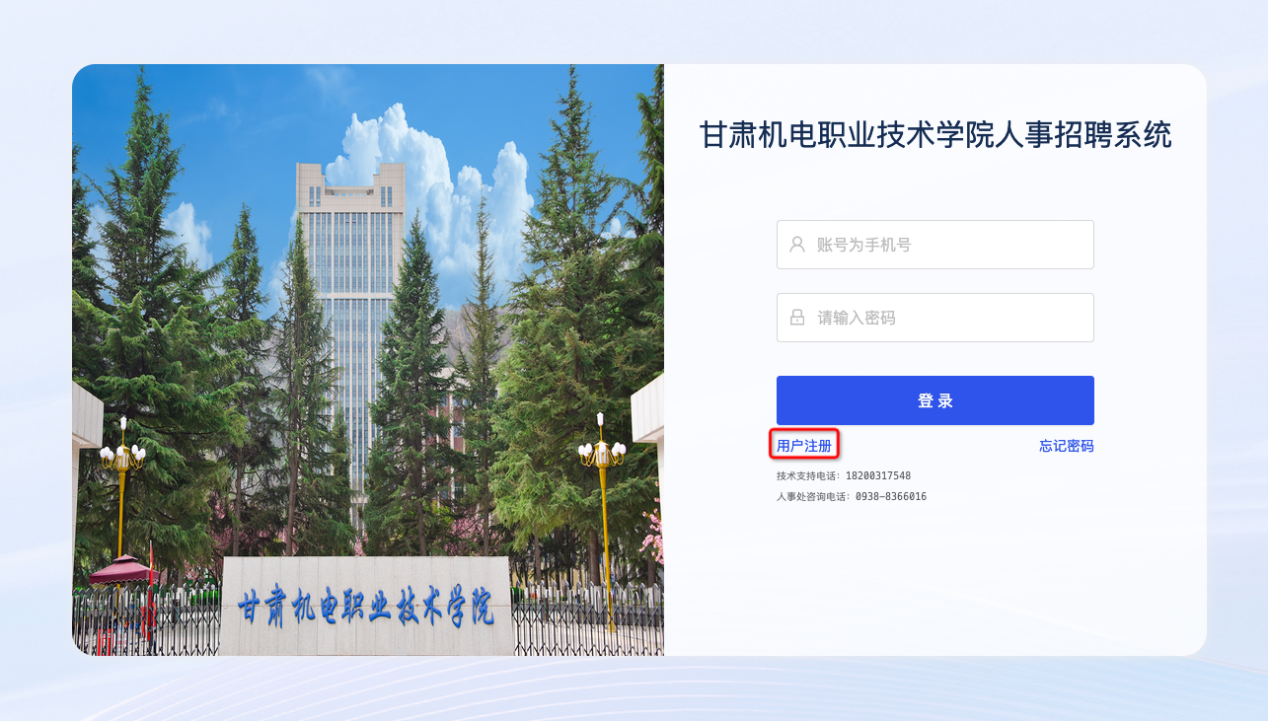 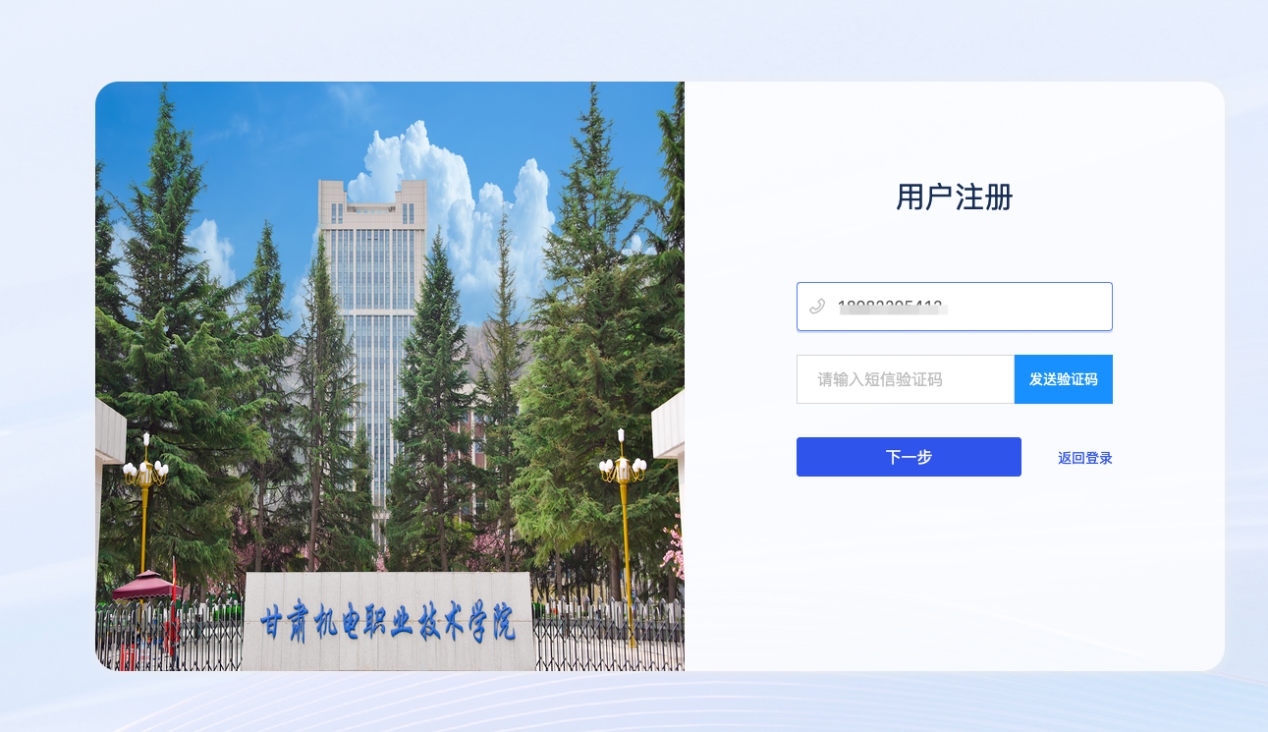 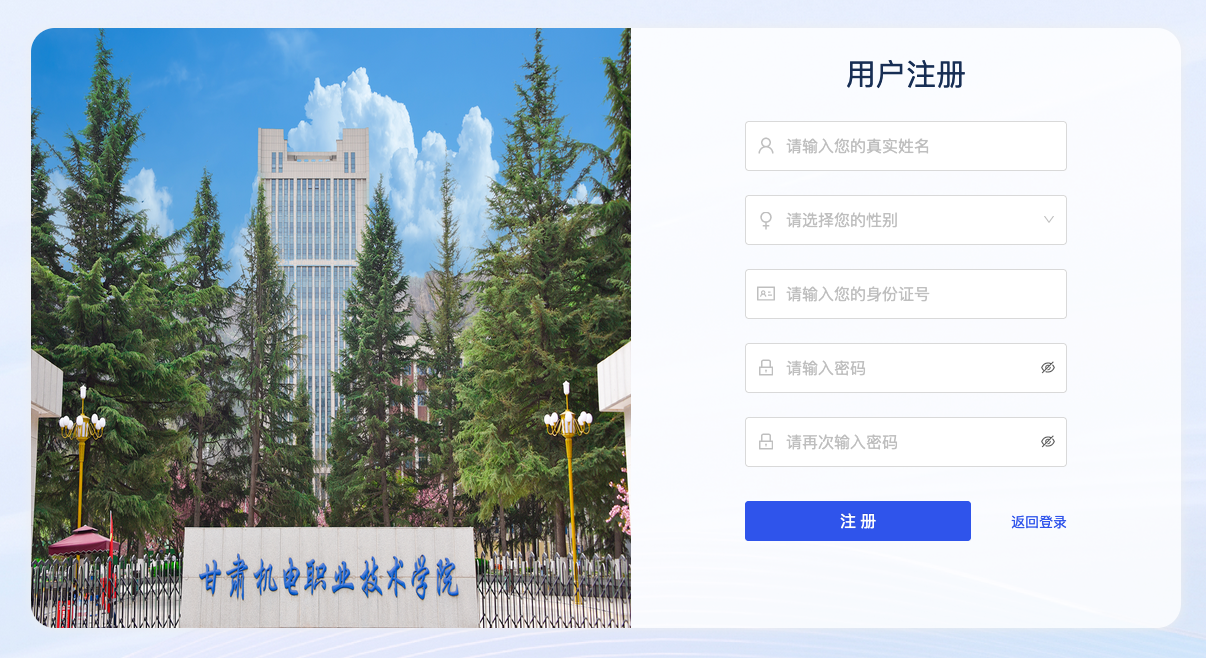 登录登录账号，进入页面填写账号和密码——点击“登录”按钮，进入页面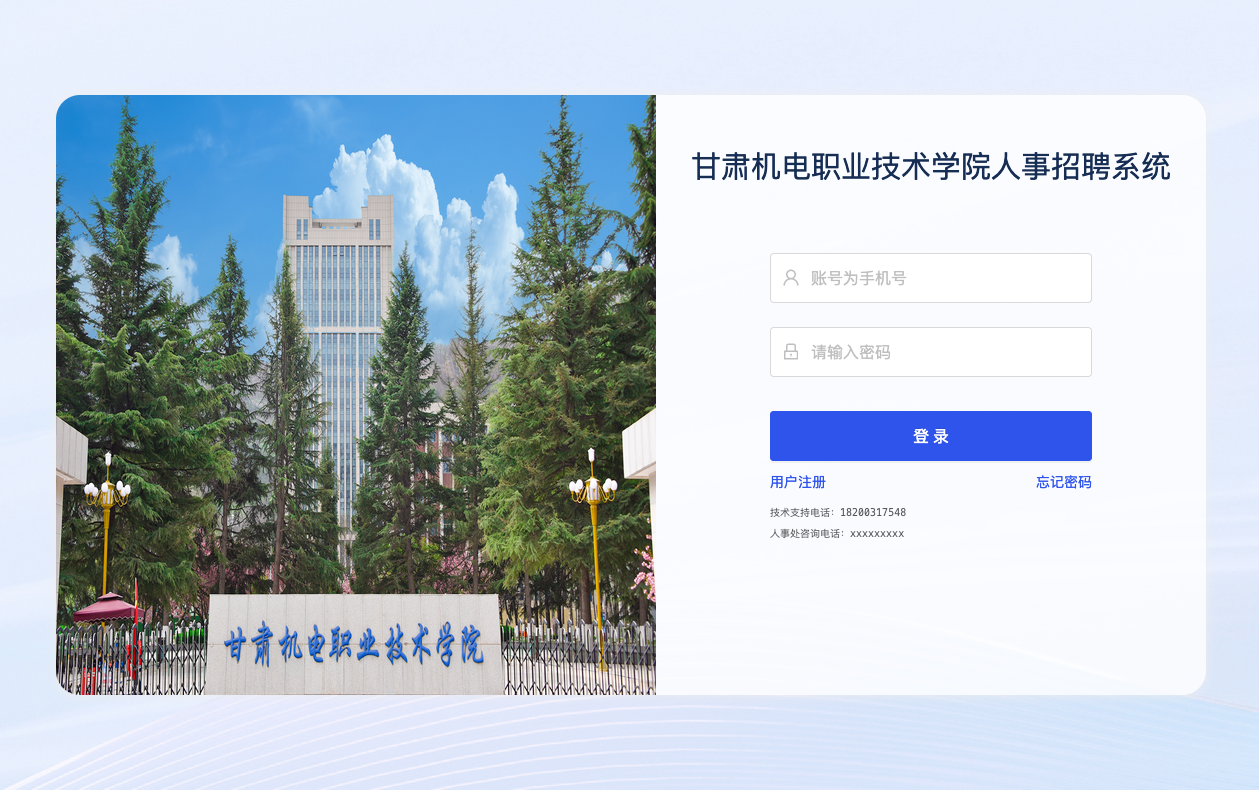 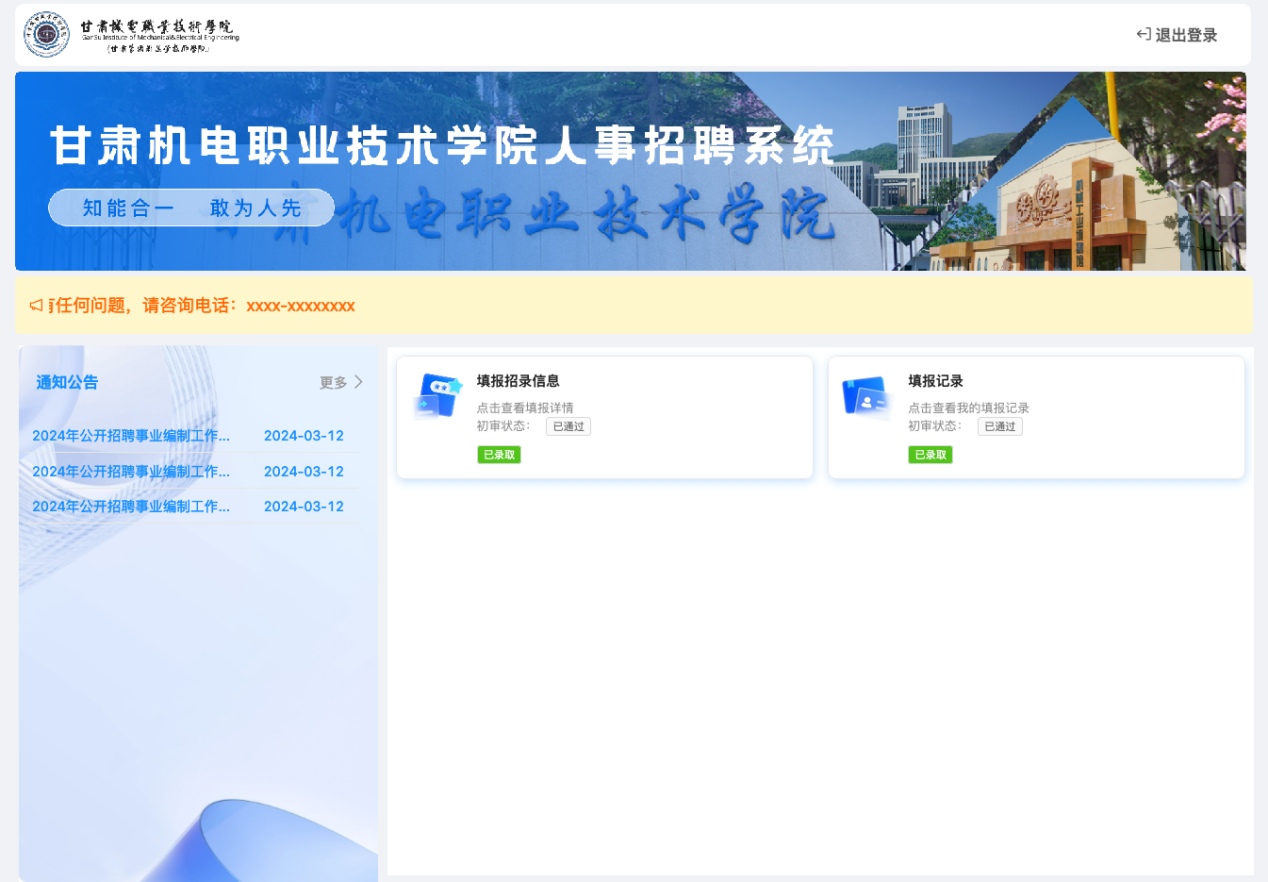 1.3、查看通知公告查看当前招聘批次的通知公告点击公告列表——查看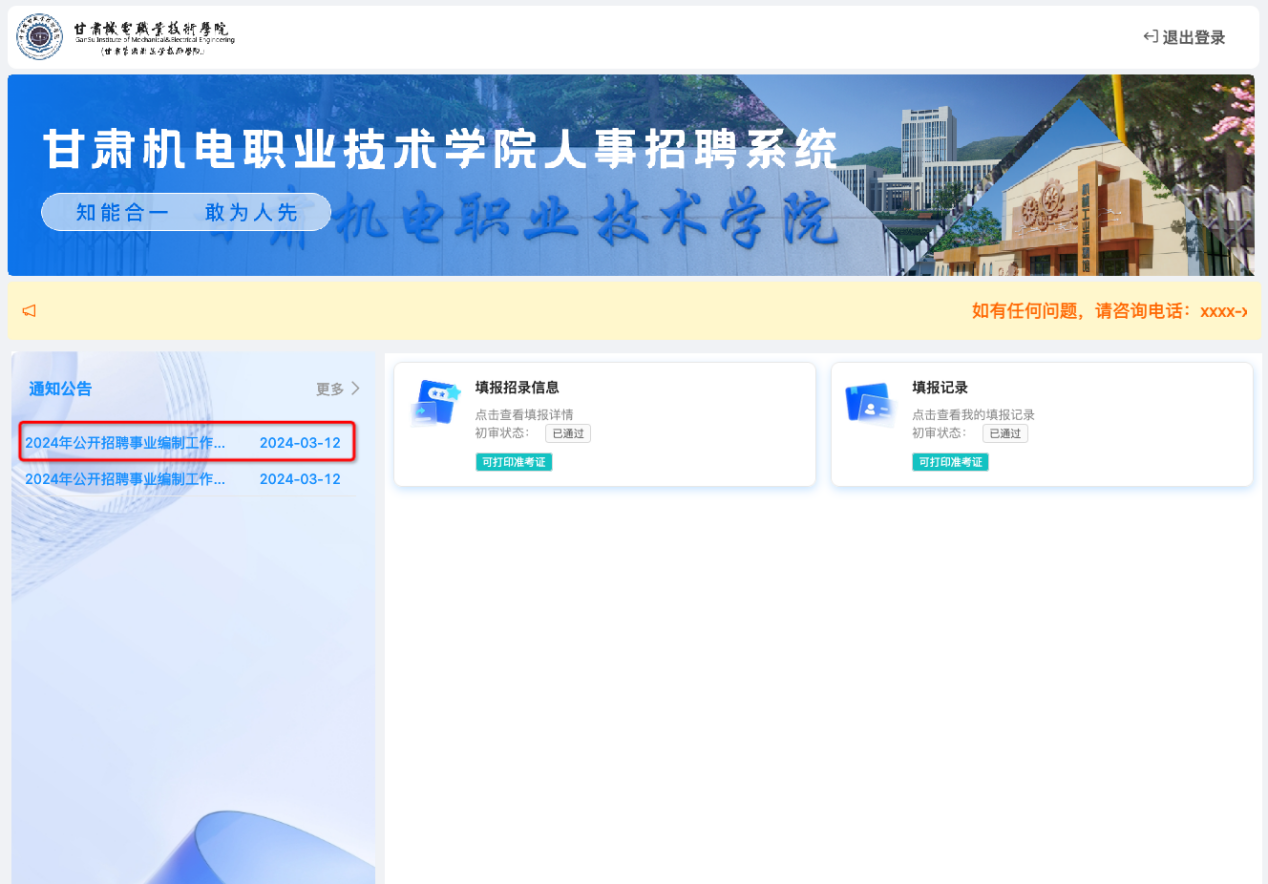 填报招录信息2.1、确认招录须知查看当前招聘批次的招录须知点击“确认”按钮，进入填报页面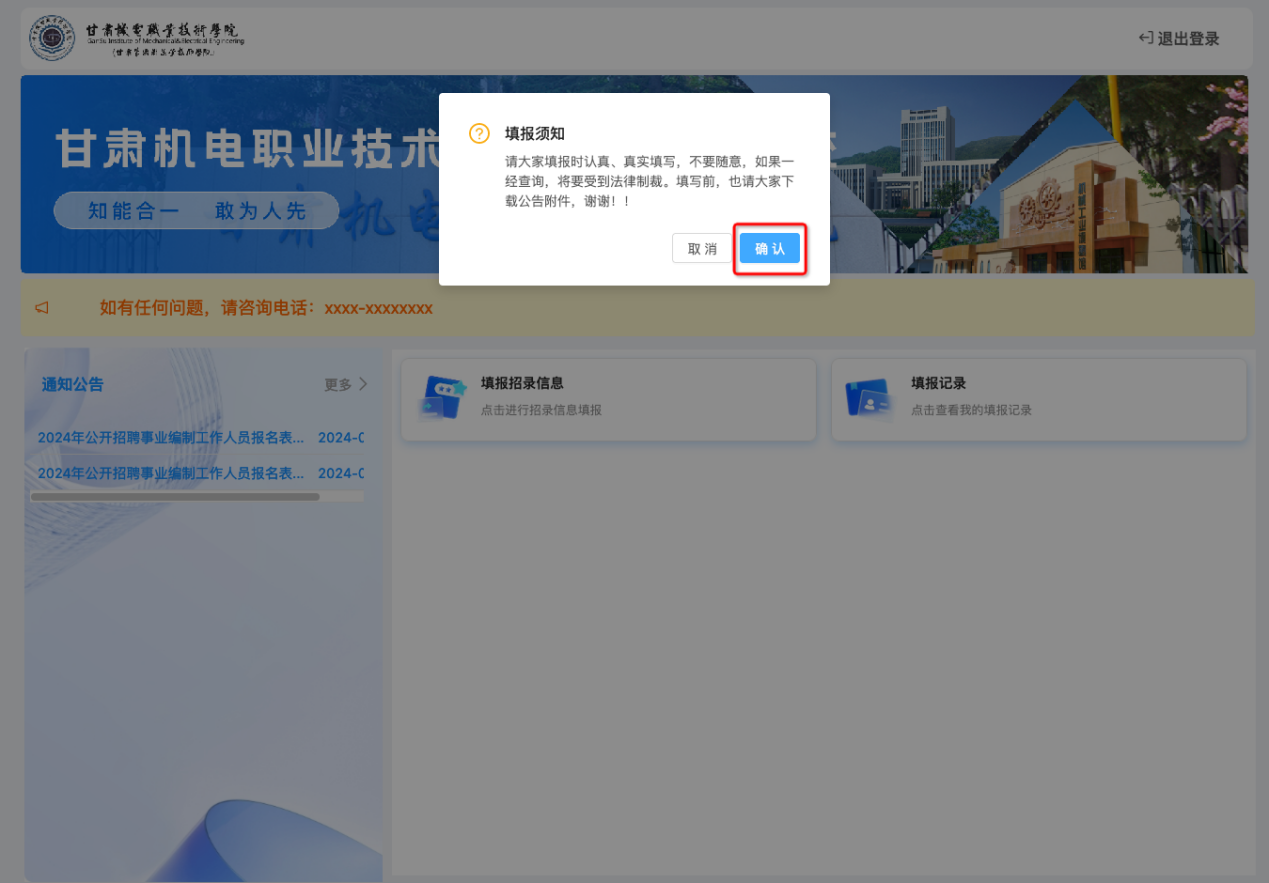 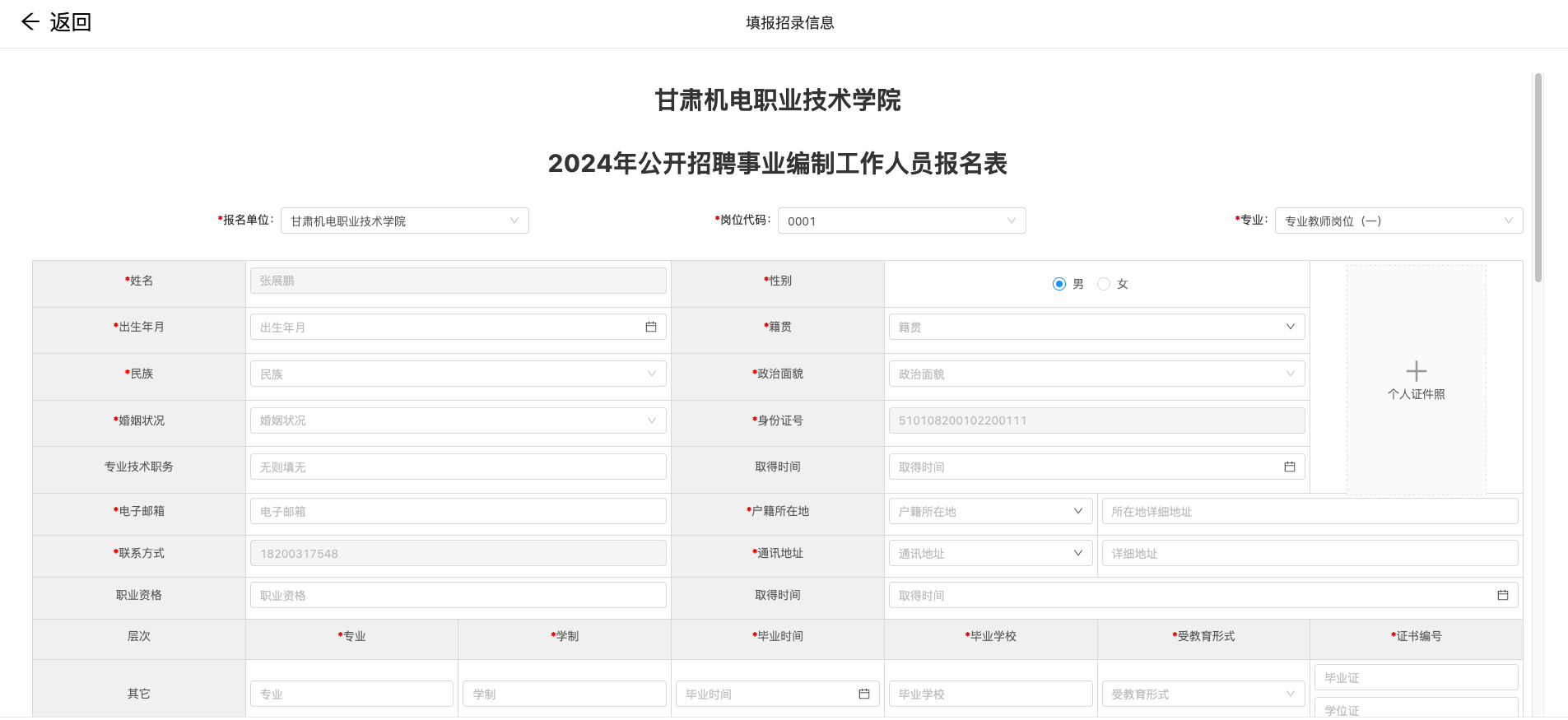 2.2、填写个人招录信息填写信息，必填项：报名单位、岗位代码、专业、姓名、性别、出生年月、籍贯、民族、政治面貌、婚姻状况、身份证号、电子邮箱、户籍所在地、联系方式、通讯录地址、专业、学制、毕业时间、毕业学校、受教育形式、证书编号、本人身份、简历（读高中学时填写）、工作或社会实践经历、奖惩情况、主要科研成果（论文著作等）、所学主要课程以及在校学习成绩情况、家庭成员、电子签名。2.3、暂存暂存当前已填写的信息，填报招录信息卡片增加初审状态：待提交点击“暂存”按钮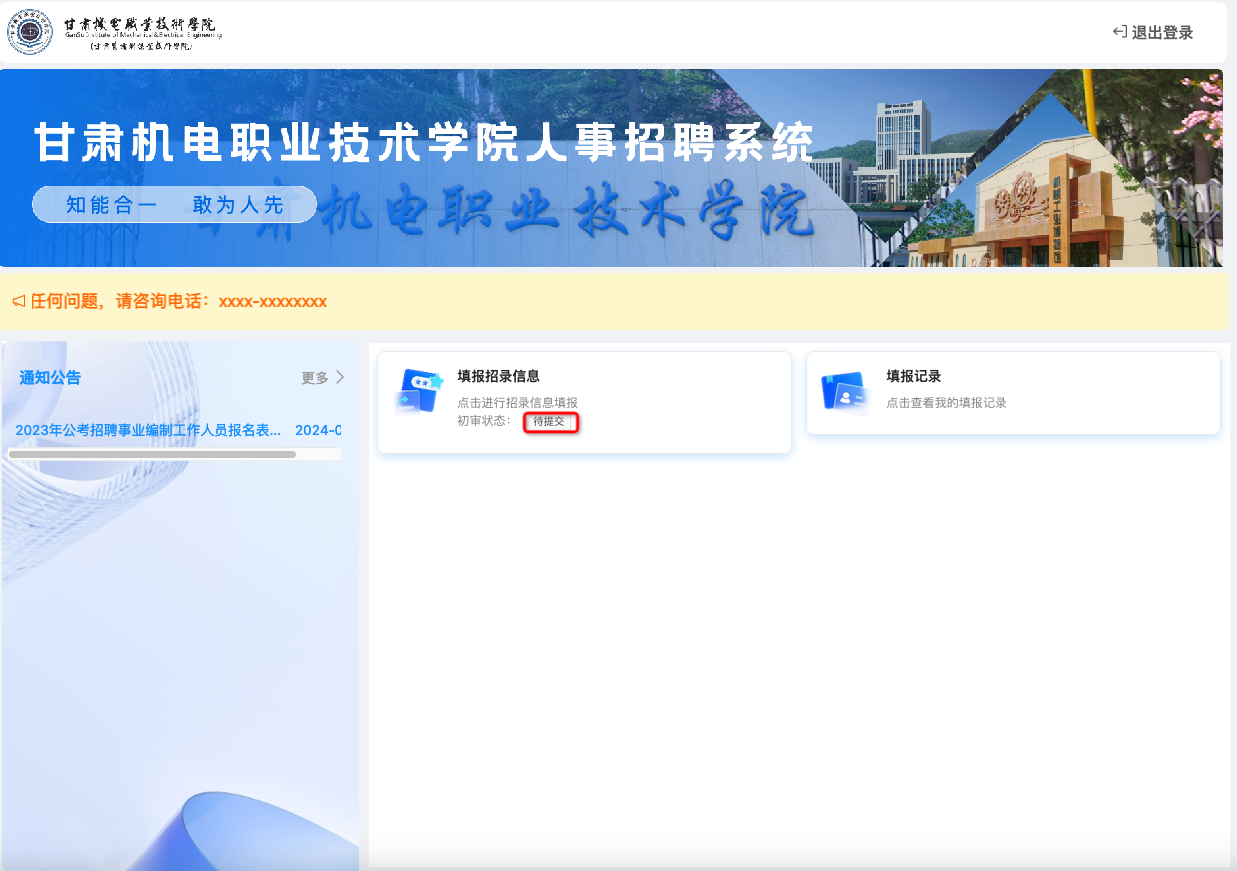 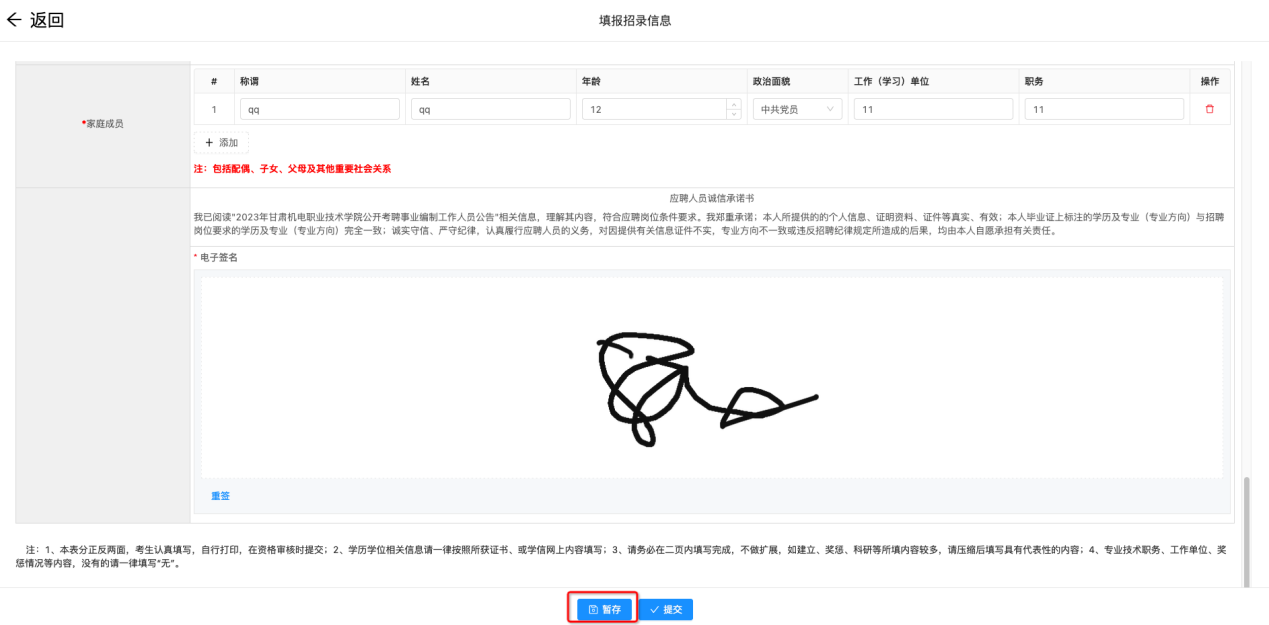 2.4、提交提交当前填报招录信息，填报招录信息卡片增加初审状态：审查中点击“提交”按钮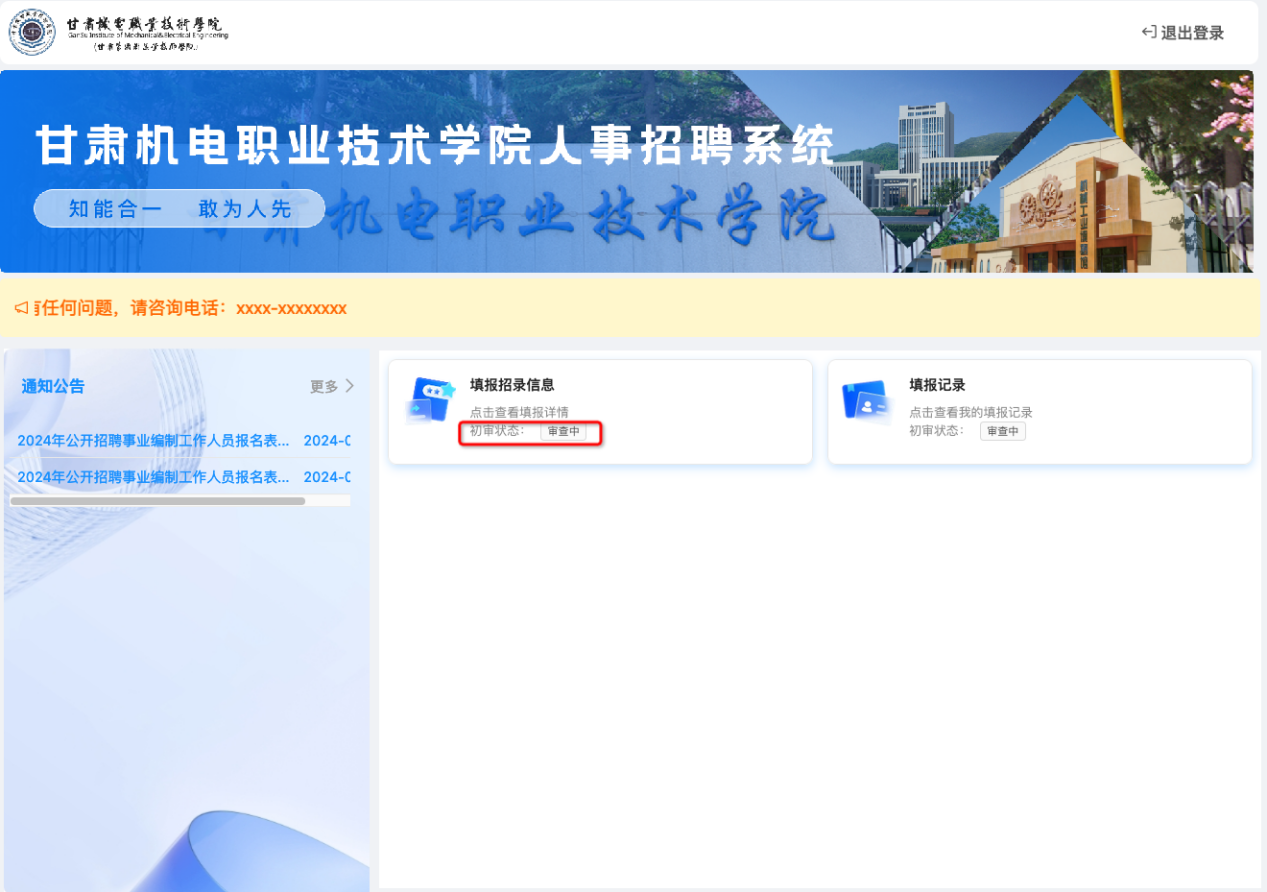 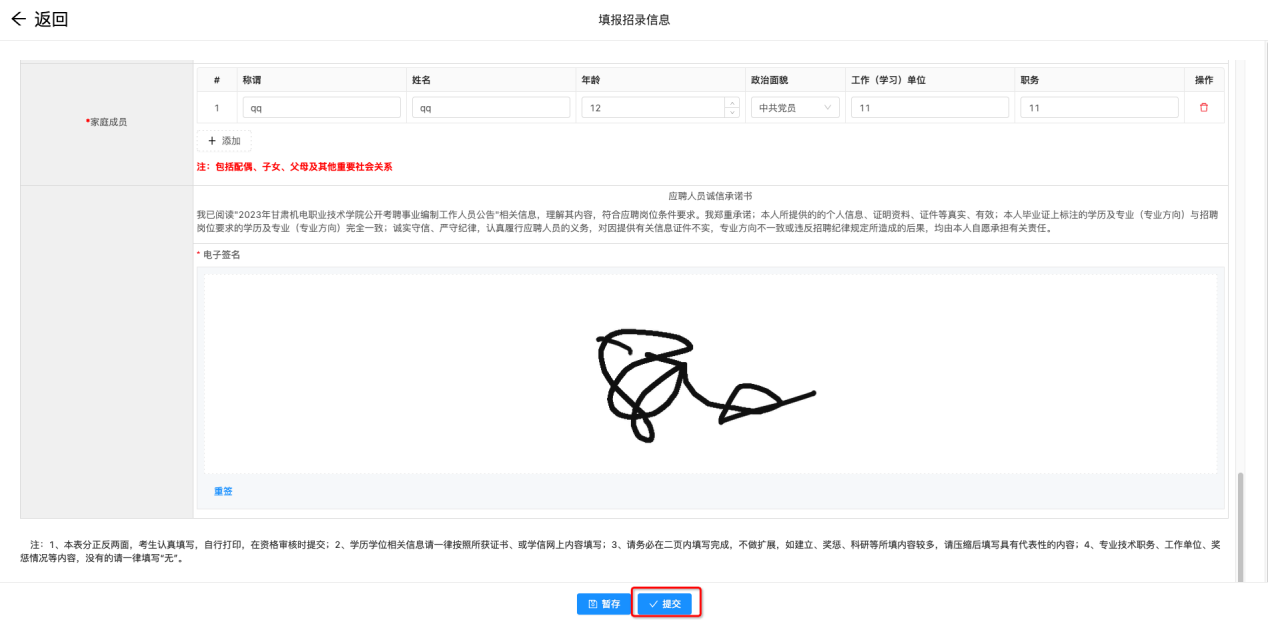 注:当前批次结束或者未开始都不能进入填报页面，会有相应的提示填报结束：该批次于XXX结束，如未填报请等待下次招聘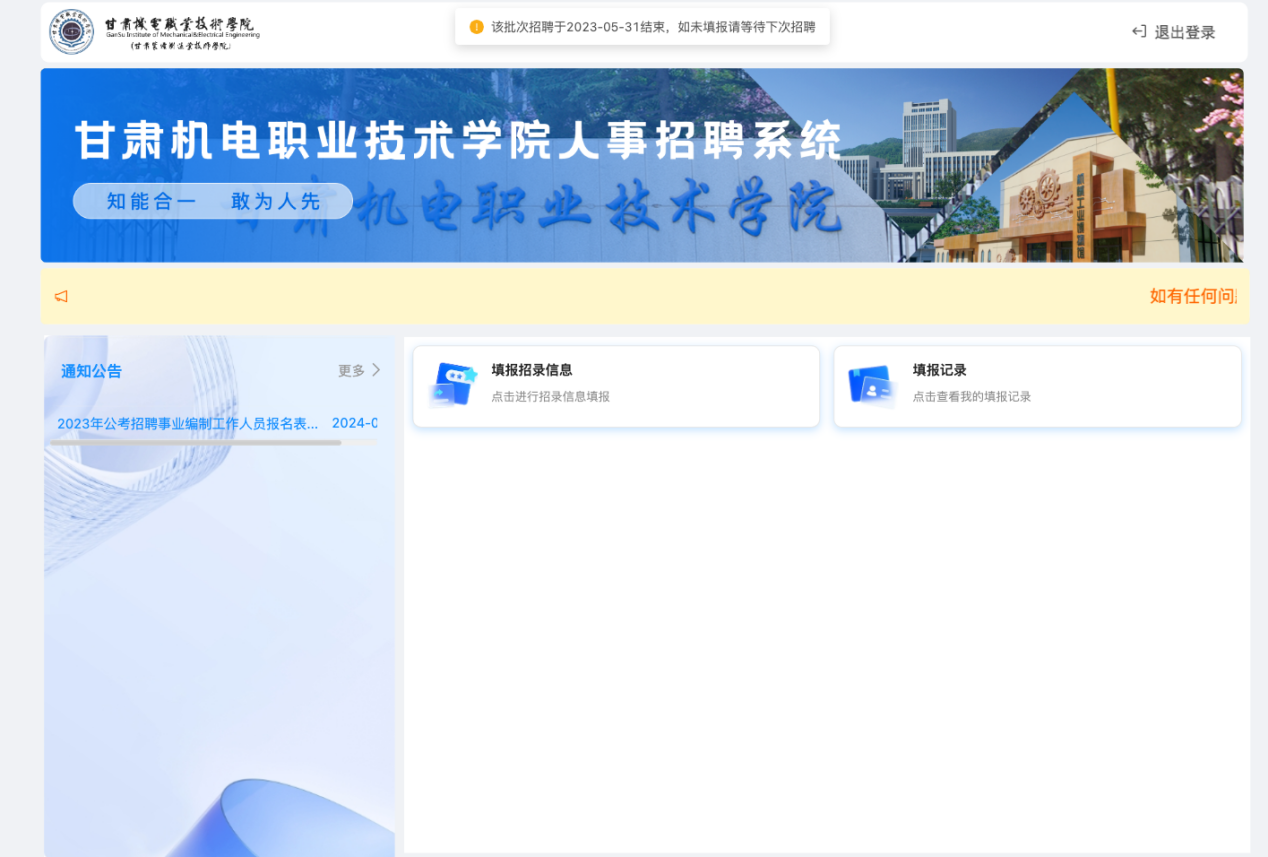 填报未开始：该批次招聘于XXXX开始，请等待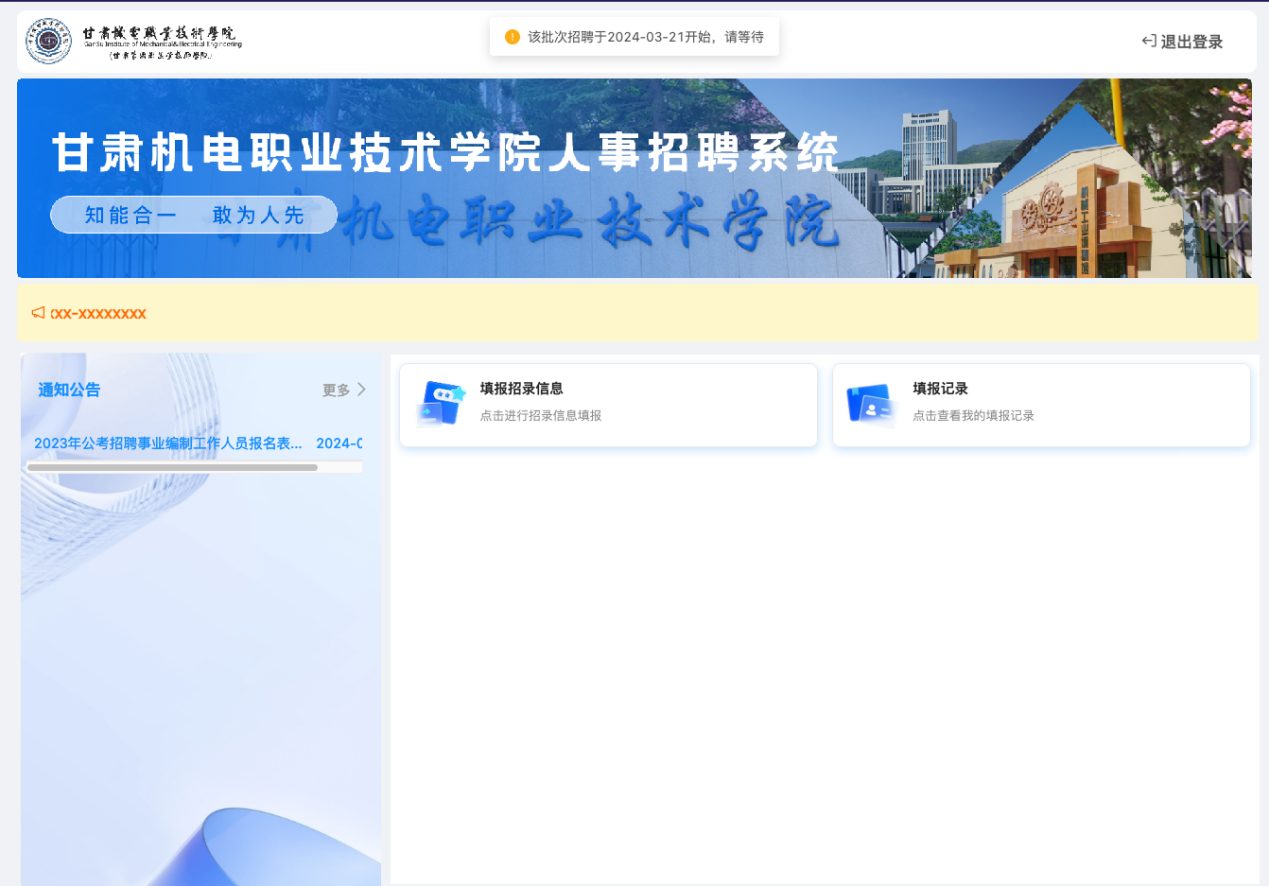 填报记录已提交的填报可以在填报记录查看，卡片上显示当前批次招聘的审核状态，列表可以查看填报详情、审核状态、打印准考证3.1、查看记录查看个人填报记录点击填报记录——查看审核状态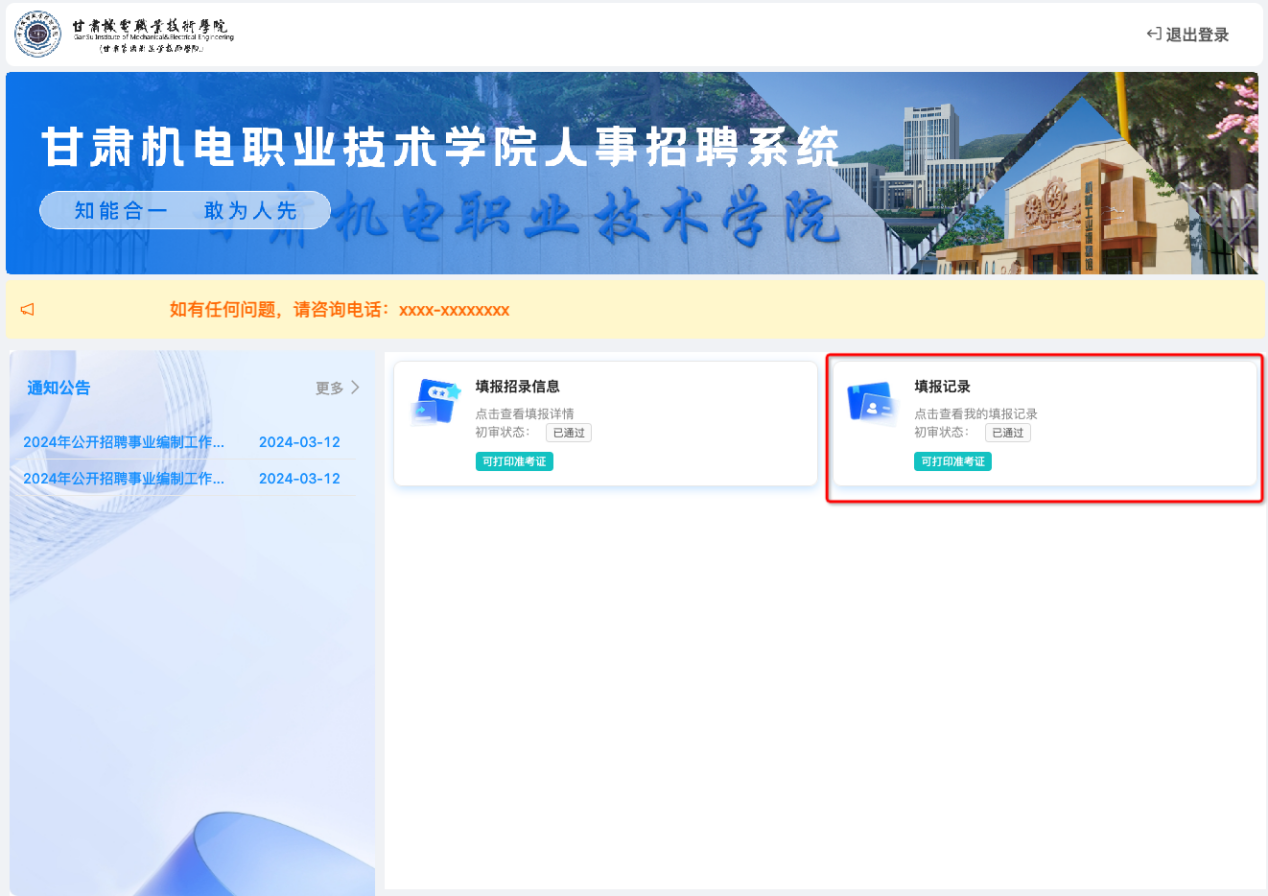 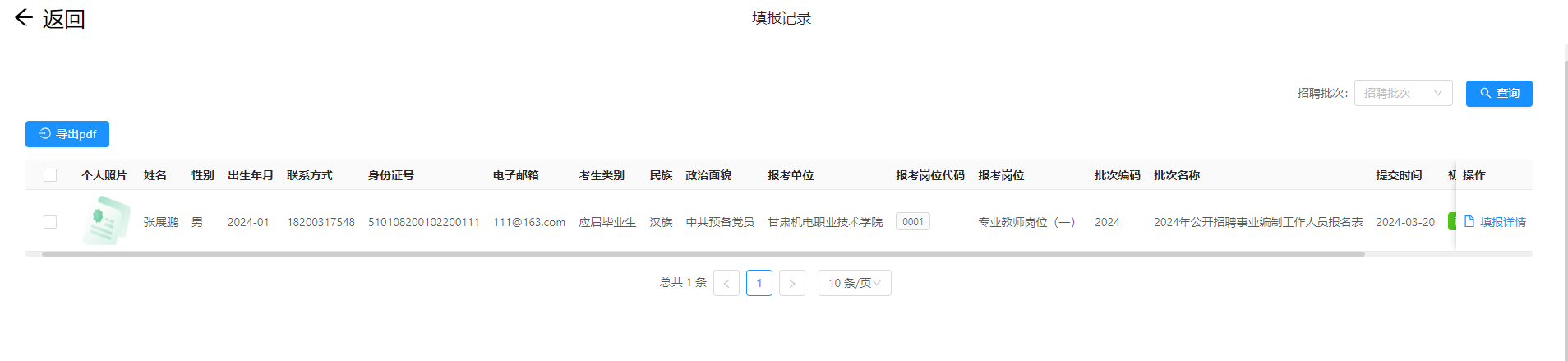 点击“填报详情”——查看填报详情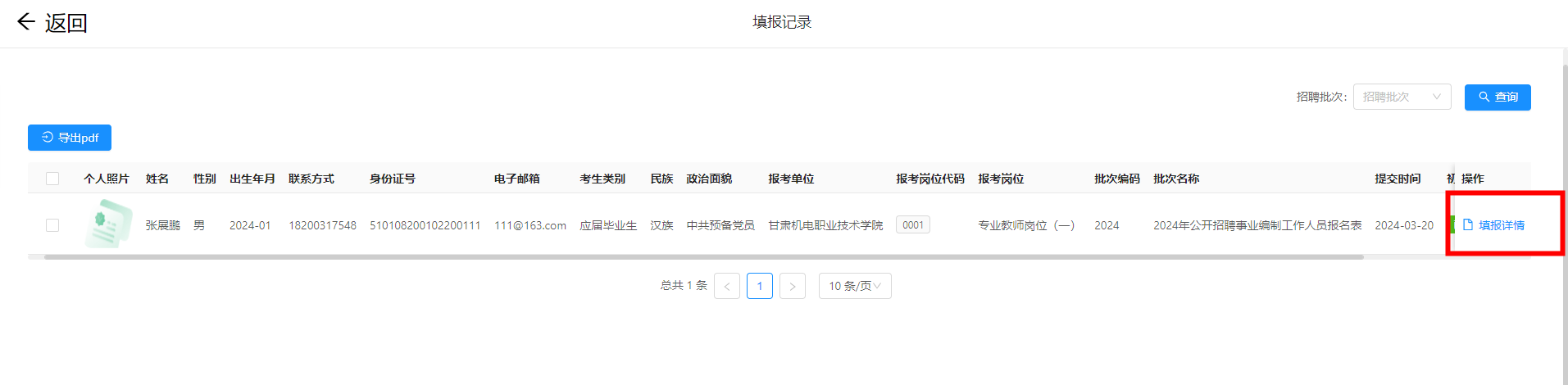 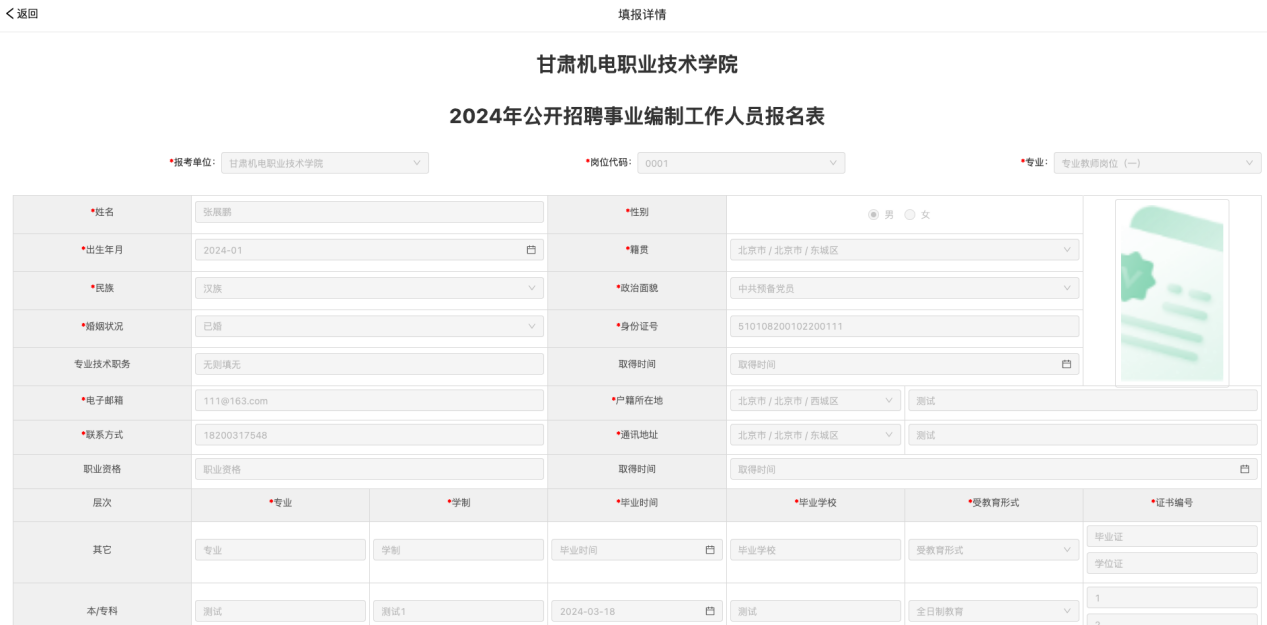 3.2、导出pdf导出个人填报信息，线下到审核老师那里进行复审签字，复审审核通过后，卡片状态会显示：复审已通过点击填报记录——勾选——点击“导出pdf”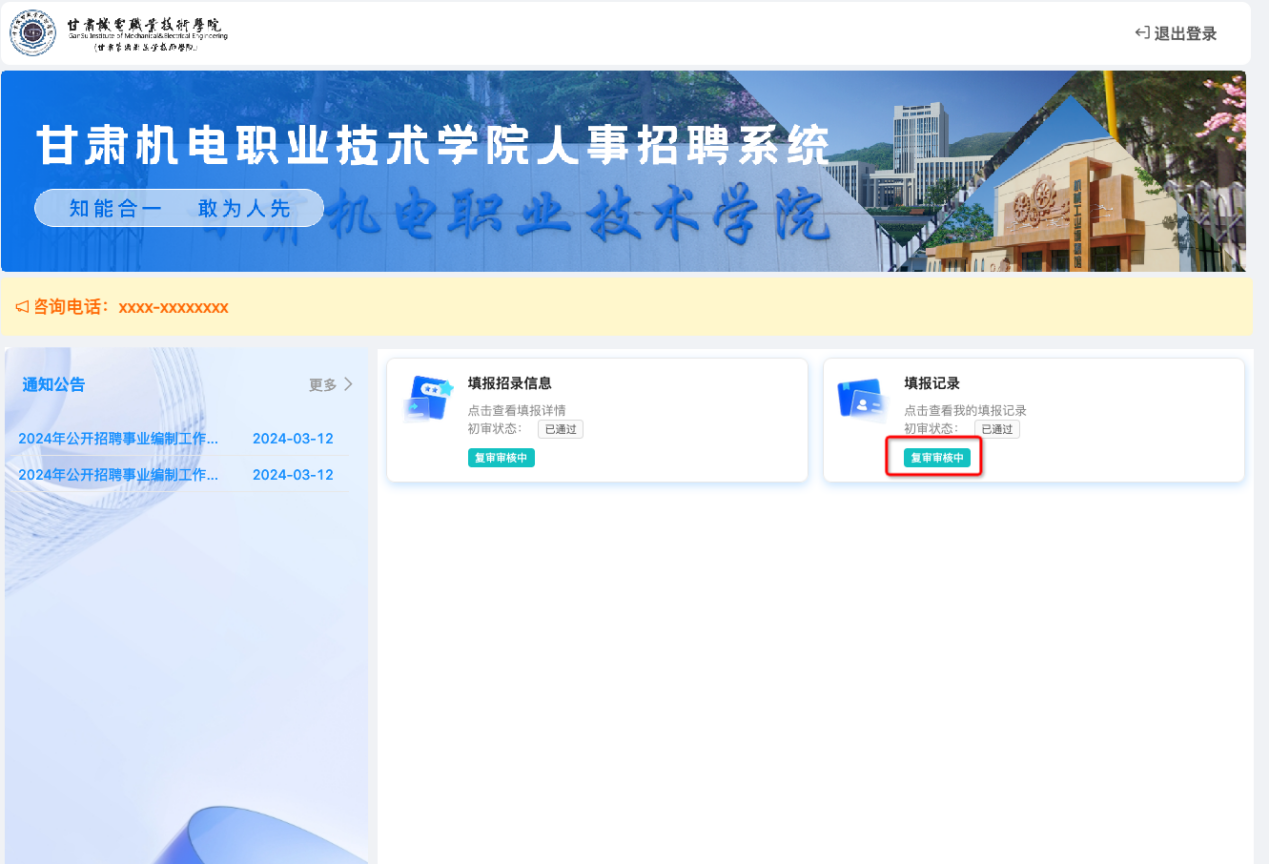 审核通过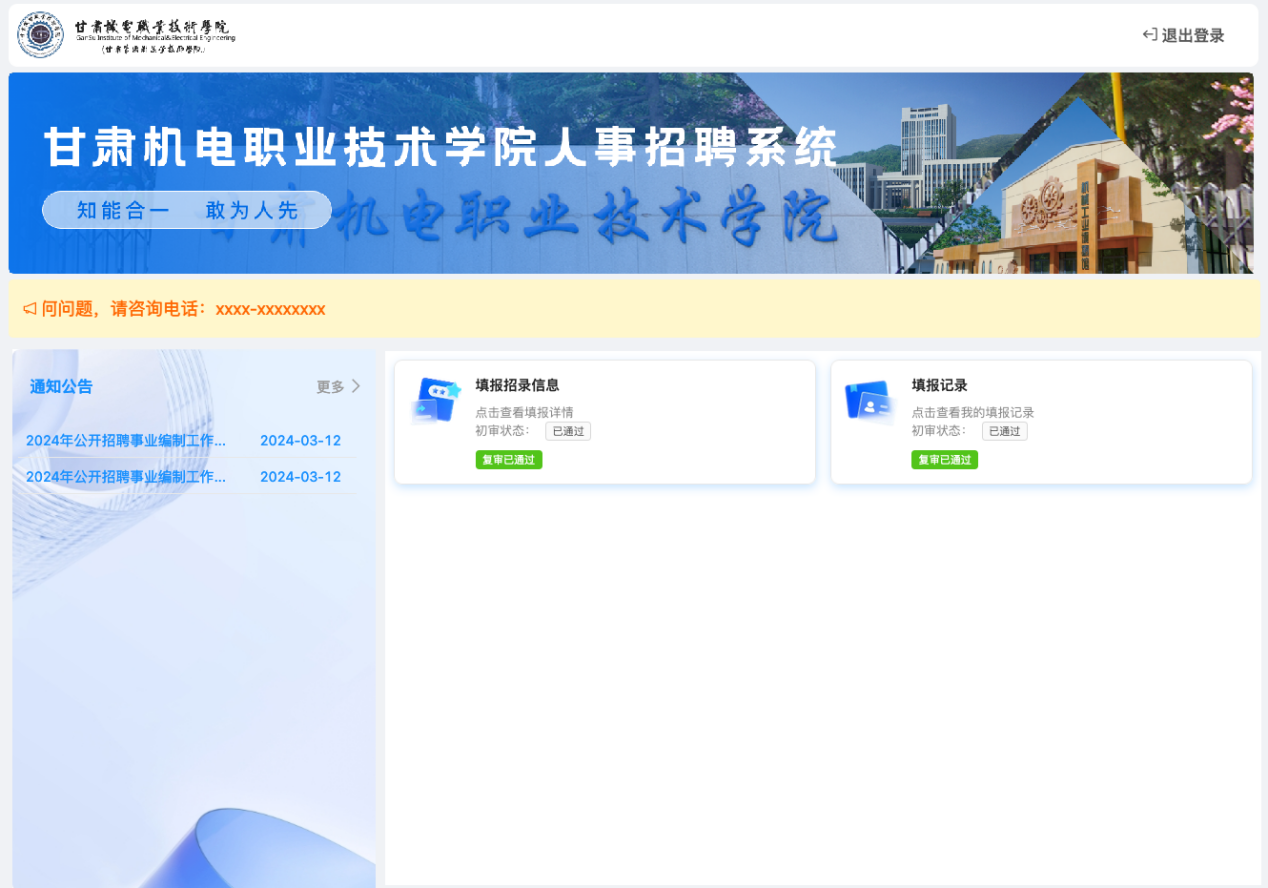 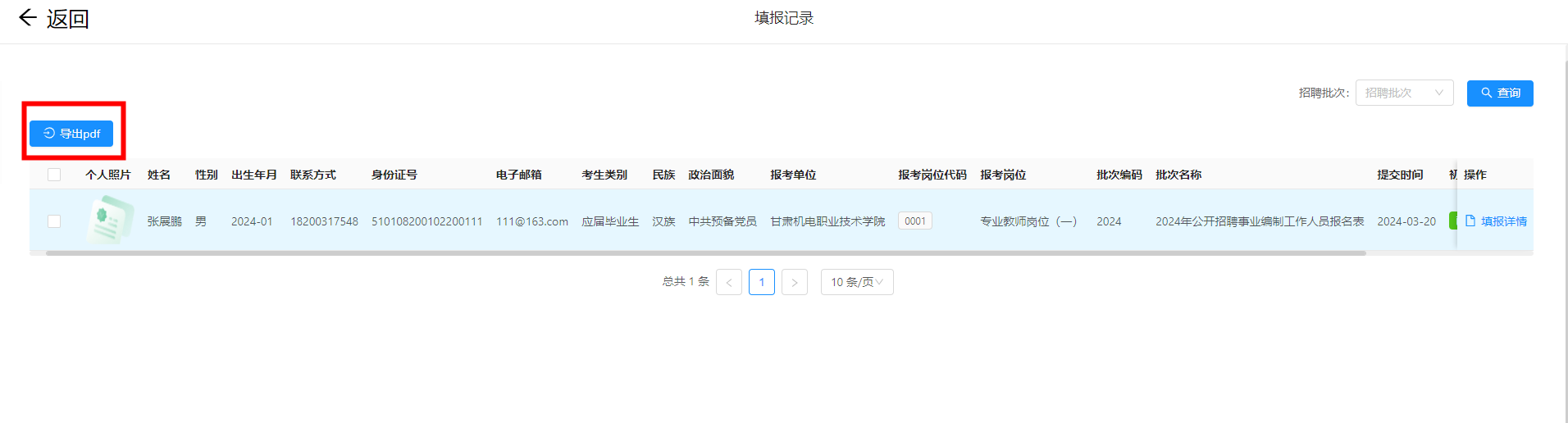 个人填报信息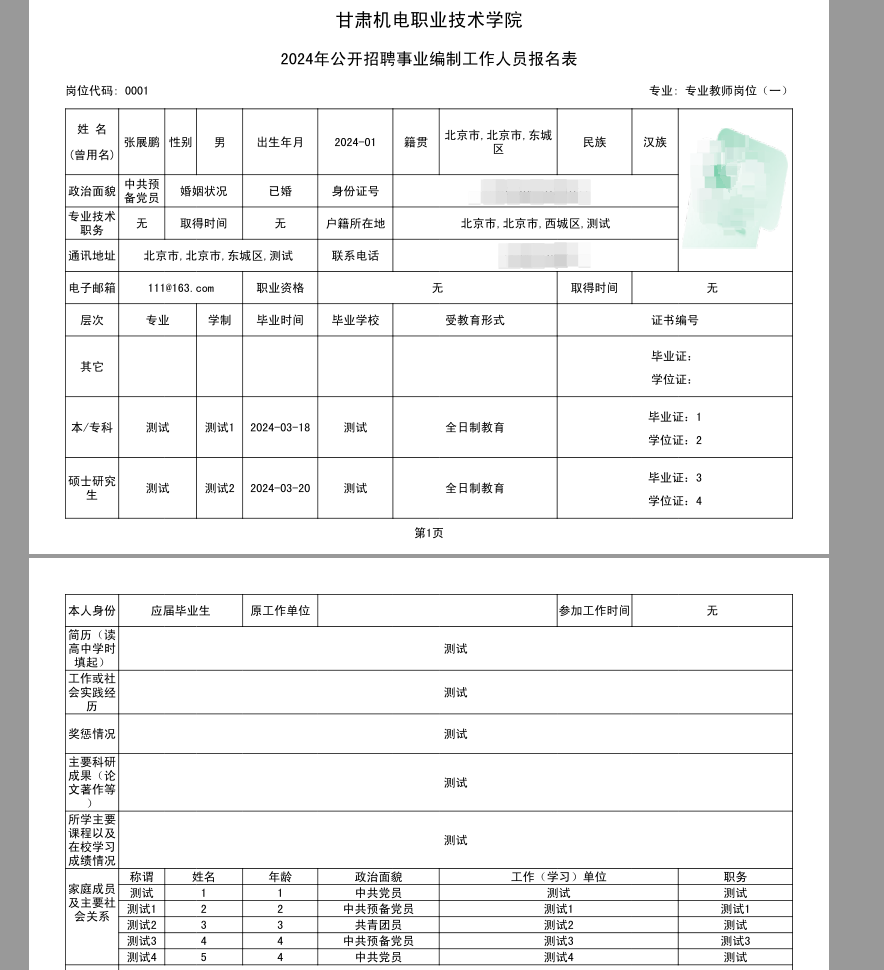 